ДЕРЖАВНИЙ НАВЧАЛЬНИЙ ЗАКЛАД 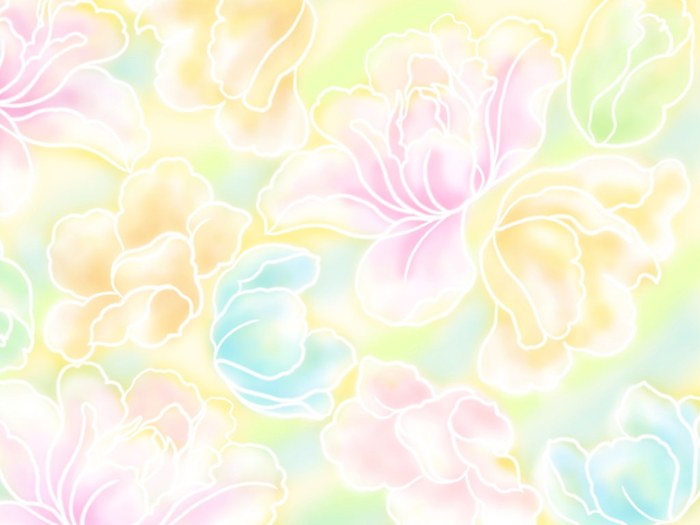 «МАРІУПОЛЬСЬКИЙ ЦЕНТР ПРОФЕСІЙНО-ТЕХНІЧНОЇ ОСВІТИ»ЗВІТ РОБОТИ МЕТОДИЧНОГО ОБ’ЄДНАННЯ«ОБРОБКА МЕТАЛІВ          за 2020 – 2021  навчальний рік                                                               Підготувала голова МК                                                                «Обробка металів»                                                               В. В. Славова ЗВІТ РОБОТИМЕТОДИЧНОЇ КОМІСІЇ «ОБРОБКА МЕТАЛІВ»ЗА 2020-2021 Н. Р.Мета професійної освіти полягає не тільки в тому, щоб навчити людину щось робити, придбати професійну кваліфікацію, а й в тому, щоб дати йому можливість успішно справлятися з різними життєвими і професійними ситуаціями. Велику роль в забезпеченні якісної підготовки фахівців відіграє методична робота, яка є одним з основних видів діяльності нашого педагогічного колективу.Єдина методична тема, над якою працює наш центр у 2020-2021 навчальному році: «Підвищення рівня професійної майстерності педагогічних працівників як умова формування фахових компетентностей висококваліфікованого робітника».Наша методична комісія продовжує працювати над методичною проблемою: «Новітній підхід до навчально-виробничого процесу як необхідна умова підготовки конкурентоспроможного на ринку праці фахівця»Методична робота комісії здійснюється згідно з єдиним планом, який складається на навчальний рік.    ОСНОВНИМ ЗМІСТОМ МЕТОДИЧНОЇ РОБОТИ КОМІСІЇ Є:- Організаційно-методичне забезпечення програми розвитку навчального закладу. - Удосконалення змісту, форм і методів навчання та виховання. - Розвиток педагогічної та професійної майстерності педагогічних працівників через різноманітні форми методичної роботи. - Забезпечення єдності та взаємозв’язку загальноосвітньої та професійної підготовки здобувачів освіти. - Впровадження у навчально-виховний процес інноваційних педагогічних та виробничих технологій. - Пропаганда перспективного педагогічного досвіду навчання та виховання молоді. - Інформаційне забезпечення педагогічних працівників з проблем освіти, педагогіки,  психології, вивчення нормативної та законодавчої бази. - Залучення педагогів до експериментально-дослідницької роботи. - Атестація педагогічних працівників.Методична робота спрямована на розвиток та удосконалення творчої діяльності педагогів та на успішну організацію навчально-виховного процесу. Діяльність методичної комісії зосереджена на розробці і схваленні робочої навчально-плануючої документації, внесенні коректив в робочі навчальні програми, виявленні прогалин знань, внесенні коректив і відомостей про нові досягнення техніки, технології, забезпеченні взаємозв’язку загальнопрофесійної, професійно - теоретичної та професійно - практичної підготовки здобувачів освіти, оновленні та поповненні комплексно-методичного забезпечення предметів і професій, використанні інноваційних педагогічних та виробничих технологій.     В рамках роботи методичної комісії з професій розглядаються і схвалюються переліки пробних кваліфікаційних робіт, тематика дипломних (творчих) робіт, детальні програми практики, а також членами методичних комісій проводяться відкриті уроки та заходи. На засіданнях методичної комісії розглядаються питання: підвищення методичної майстерності майстрів в/н та викладачів, соціальний захист здобувачів освіти, розвиток їх творчих здібностей, попередження правопорушень.      Члени методичної комісії збираються та обговорюють наболілі питання виробничого навчання і практики, методики викладання предметів, особливості підготовки, розробляють навчальні програми, роздаткові матеріали тощо. Саме в рамках методичної комісії організоване наставництво досвідчених педагогів над молодими майстрами і викладачами. Це і відвідування і взаємовідвідування занять, спільна робота над плануючою документацією, підготовкою до уроків.Упродовж звітного періоду МК було проведено  5  планових засідань, на  них  розглядалося  ряд  питань, що  стосуються  діяльності  методичної  роботи колективу, зокрема:1. Розгляд документації майстрів в/н та викладачів спец. дисциплін.2. У зв'язку зі зміною робочого навчального плану груп № 15, 25, внести зміни в робочу навчальну програму та тематично - поурочні плани.3. У зв'язку з проведенням дистанційного навчання 2020-2021 р., в умовах карантину, зробити зміни в тематично - поурочних планах у вигляді повторення тем навчального матеріалу.4. Матеріальне забезпечення навчальних майстерень.5. План роботи МК на 2020-2021 навчальний рік. 6. Підготовка до дня 80 річчя профтехосвіти та ін.7. Обмін досвідом по темі: «Використання традиційних та інноваційних    педагогічних технологій на уроках виробничого навчання»8. «Шляхи підвищення якості навчання здобувачів освіти»9. Оформлення та поповнення матеріалами папок з методичної роботи     майстрів в/н та викладачів спец. дисциплін.10. Розгляд та затвердження тем дипломних робіт здобувачів освіти       випускних груп.11. Аналіз відкритих заходів до тижня з охорони праці.12. Підготовка та здача звітної документації за навчальний рік.13. Підготовка методичних розробок до виставки «Творчі наробки         викладачів  та  майстрів в/н14. Планування індивідуальної методичної роботи на новий навчальний рік15. Обговорення проекту плану роботи методичної комісії на новий       навчальний рік.                        ПЕДАГОГІЧНІ ПРАЦІВНИКИ ПРАЦЮЮТЬ НАД:1. Розробкою завдання для проведення тематичного оцінювання, складання  комп’ютерних  презентацій.2. 02.10.2020 року у нашому центрі відзначалося свято, на честь 80-річного ювілею члени МК разом зі здобувачами освіти центру організували виставку квіткових композицій та технічної творчості.3. 04.11.2020 року, у святковий для залізничників України день, наша МК взяла участь в онлайн засіданні обласного круглого столу за темою: «Підготовка кваліфікованих робітників залізничного транспорту в умовах сьогодення: проблеми та шляхи їх вирішення».4. 04.11.2020 взяла участь у І Всеукраїнської конференції «Транспортні технології з погляду сучасної молоді», та отримала сертифікат майстер в/н Шевченко С. С.5. В листопаді 2020 року відбувся Міжрегіональний конкурс творчих проєктів «Концепція розвитку транспортної галузі України». Здобувачі освіти І курсу ДНЗ «Маріупольський центр професійно-технічної освіти» за фахом «Помічник машиніста тепловоза, слюсар з ремонту рухомого складу» Кутя Денис та Полонський Богдан посіли перше місце в номінації «Актуальність проєкту», отримали сертифікати, грошову винагороду та гру-монополію.5. 26.02.2021 року у здобувачів освіти групи 23 відбулася кваліфікаційна поетапна атестація з професії «Слюсар з ремонту рухомого складу» кваліфікації 3 розряду.  6. В ДНЗ «Маріупольський центр професійно-технічної освіти» успішно відбулася кваліфікаційна атестація здобувачів освіти 2 курсу групи № 25 за професією «Слюсар – ремонтник». За результатами поетапної кваліфікаційної атестації здобувачам освіти було присвоєно кваліфікацію «Слюсар – ремонтник» 4 розряду.                                           М. А. КРАВЕЦЬ1.  Презентація до позакласного заходу: «Обладнання для ручного дугового зварювання» виставила на платформу Google Сlassroom2. 25.10.2020 року пройшла підвищення кваліфікації за видом «вебінар» (дистанційно) на сайті «Всеосвіта» на тему: «Домашні завдання та уроки онлайн-нові цифрові інструменти для ефективного управління навчанням» - сертифікат3. 26.10.2020 року пройшла підвищення кваліфікації за видом «вебінар» (дистанційно) на сайті «Всеосвіта» на тему: «Профорієнтація підлітка: діагностика, консультація, тренінг» - сертифікат4. 29.10.2020 року пройшла підвищення кваліфікації за видом «вебінар» (дистанційно) на тему: «Креативні ідеї створення онлайн-тестів на «Всеосвіті» та їх практичне застосування у навчанні» - сертифікат 5. 02.11.2020 року пройшла підвищення кваліфікації за видом «вебінар» (дистанційно) на сайті «Всеосвіта» на тему: «Практичні поради щодо організації дистанційного навчання під час карантину» - сертифікат 6. 10. 11. 2020 Пройшла підвищення кваліфікації за видом «вебінар» дистанційно на тему: «Ефективна цифрова взаємодія з учнями в умовах дистанційного навчання. Онлайн – ресурси для урізноманітнення освітнього процесу» та отримала сертифікати.     7. 23.11.2020 року на сайті «Рух Освіта» брала участь в науковій конференції  «Дистанційне навчання від теорії до практики «Сервіси та навички» та пройшла підвищення кваліфікації за темою «Створення відео-уроків від А до Я: просто та цікаво» - сертифікат 8. 30.11.2020 року пройшла підвищення кваліфікації за видом «вебінар» (дистанційно) на сайті «Всеосвіта» на тему: «Дистанційна освіта та онлайн-вимір:організація безпечних онлайн-уроків» - сертифікат 9. 31.12.2020 року Міжнародний конкурс творчих робіт та навчально-методичних розробок «Методична скринька педагога» - учасник (диплом за зайняте І місце)                                                                       І. В. КОМАРЕНКО1. Вересень 2020 року взяла участь на Всеукраїнському конкурсі з професійної майстерності «WorldSkils Ukraine» за компетенцією «токарні роботи» - журі 2. 22.10.2020 року в ДНЗ «Маріупольський центр професійно – технічної освіти» відбулося заняття педагогічних читань з теми «Розвиток педагогічної майстерності фахівців», доповідь на тему: Педагогічна майстерність і педагогічні технології. 3. У грудні пройшла стажування на підприємстві МК «Азовсталь» за професією машиніст крана металургійного виробництва 5 розряд.4. Січень 2021 року приняла участь на засіданні методичної комісії «Обробка металів» з доповіддю «Використання традиційних та інноваційних педагогічних технологій на уроках виробничого навчання» - доповідь5. Січень 2021 року розробила тестові завдання на 4 розряд з професії «Машиніст крана металургійного виробництва» 6. Листопад 2020 року взяла участь у розробці нової робочої навчальної програми з професії «Слюсар-ремонтник, електрозварник ручного зварювання» та затверджено методичною комісією МЦ ПТО і представником ПРАТ «МК «АЗОСТАЛЬ»  7. 23.03.2021 року пройшла атестацію на встановлення 14 тарифного розряду.                                                 В. В. СЛАВОВА1. У зв'язку з дистанційним навчанням 2020-2021 р., в умовах карантину були проведено відеоуроки для здобувачів освіти за професією «Слюсар-ремонтник, електрозварник ручного зварювання».2. 22.10.2020 року в ДНЗ «Маріупольський центр професійно – технічної освіти» відбулося заняття педагогічних читань з теми «Розвиток педагогічної майстерності фахівців», доповідь на тему: Педагогічна майстерність та її елементи. 3. 18. 11. 2020 року дистанційно підвищила кваліфікацію під час вебінару «Алгоритм побудови внутрішньої системи забезпечення якості освіти: від теорії до практики»4. 21.11.2020 року викладач Славова В. В. дистанційно підвищила кваліфікацію під час інтернет-конференції «Підвищення кваліфікації вчителів: через самоосвіту до професійного зростання» за напрямами «Наскрізні навички», «Психологія», «Робота закладу освіти», «Практичні прийоми» та отримала свідоцтво.5. 23.11.2020 року викладач Славова В. В. приймала участь у Всеукраїнської наукової конференції «Дистанційне навчання від теорії до практики. Сервіси та навички, та отримала диплом.6. 23.12.2020 року взяла участь у обласному он-лайн семінарі-практикумі для педагогічних працівників ЗП(ПТ)О зварювального виробництва на платформі ZOOM…7. Пройшла підвищення кваліфікації за видом «вебінар» дистанційно на тему:«Ефективна цифрова взаємодія з учнями в умовах дистанційного навчання.Онлайн – ресурси для урізноманітнення освітнього процесу» та отримала сертифікати.8. Травень 2021 року розробила завдання на 4 розряд з професії «Слюсар -ремонтник»      9. 15.04.2021 року провела позакласний захід «Смачні бутерброди» за темою програми «Технологія приготування холодних страв і закусок».  10. 23.04.2021 року в слюсарній майстерні ДНЗ «Маріупольський центр професійно – технічної освіти» провела конкурс професійної майстерності «Перший крок до професіоналізму» серед здобувачів освіти І курсу.                                          О. О. САДОВСЬКА1.   28.09.2021року   Засідання обласної методичної секції педагогічних працівників ЗП(ПТ)О Донецької області за напрямком будівництво – учасник2.   22.10.2020 року в ДНЗ «Маріупольський центр професійно – технічної освіти» відбулося заняття педагогічних читань з теми «Розвиток педагогічної майстерності фахівців», доповідь на тему:Майстерність професійної діяльності педпрацівника ЗП(ПТ)О. 3.  з 22 жовтня по 15 грудня 2020 року Обласний конкурс на кращий проект «Моя сучасна оселя» - підготовка здобувача освіти (ІV місце)4.  10 -13 листопада 2020 року Тренінг-курс «Організація професійної підготовки майбутніх кваліфікованих робітників за дуальною формою здобуття освіти» - (Навчання у форматі онлайн-тренінгів (сертифікат Інституту професійно-технічної освіти НАПН, 27.12.20)5.  24.11.2021 року Он-лайн засідання Круглого столу педагогічних працівників ЗП(ПТО) будівельного профілю учасник6.  31.12.2020 року Міжнародний конкурс творчих робіт та навчально-методичних розробок «Методична скринька педагога» - учасник (диплом «Perpspektiva plus» за зайняте І місце)7.  27.01.20 року Обласний методичний онлайн захід «Ярмарок педагогічних ідей» - учасник8.  14.05.2021 року Обласне засідання педагогічних працівників будівельного напрямку підготовки за темою: «Формування професійної компетентності здобувачів освіти на уроках виробничого навчання та в позаурочний час» - учасник9.  11.05.2021 – 15.06.21 року Курс вебінарів компанії СІНІАТ – слухачТ. А. КОЛОМІЙКО1. Пройшла курси підвищення кваліфікації в Білоцерківському інституті непе-рервної професійної освіти за напрямом майстри виробничого навчання закладів професійної (професійно-технічної) освіти з 25.01.2021 р. по 25.05.2021 р. та пройшла стажування в ПРАТ «МК «АЗОВСТАЛЬ» по підготовці електромонтерів, стажування в Маріупольському вищому металургійному професійному училищі, опанувала новітні технології за професією «Електромонтер з ремонту та обслуговування електроустаткування», 4 розряд 2. 23.03.2021 року була атестована на відповідність раніше встановленого 12 тарифного розряду.                                                  В. А. ЛУКОВНІКОВ1. В рамках тижня з професії: «Помічник тепловозу, слюсар рухомого складу» розмістив матеріали на платформу Google Сlassroom позакласного західу на тему : «Залізничний транспорт сьогодні, завтра і вчора»2. 27.12.2020 взяв участь в онлайн – тренінгу Навчання організації професійної підготовки майбутніх кваліфікованих робітників за дуальною формою здобуття освіти та отримав сертифікат.3. Підтвердив кваліфікацію майстра виробничого навчання за професією штукатур 5 (п’ятого) розряду, маляр 5 (п’ятого) розряду (свідоцтво № 253 від 23.09.2020 р.), стажування в Державному навчальному закладі «Запорізький будівельний центр професійно-технічної освіти», підтвердив кваліфікацію майстра виробничого навчання за професією штукатур 5 (п’ятого) розряду, маляр 5 (п’ятого) розряду (СПК № 41/20.41 від 24.10.2020 р.).4. 23.03.2021 року пройшов атестацію на встановлення 12 тарифного розряду.                                           М. І. ТИТОВА1. Взяла участь в вебінарі - тестування електрообладнання2. 17.03. 2021 Підготовка здобувача освіти ІІІ курсу Агєєва Романа у ІІ етапі Всеукраїнського конкурсу фахової майстерності серед здобувачів освіти ЗП(ПТ)О Донецької області з професії «Помічник машиніста тепловоза» вм. Слов’янськ - отримала подяку.3. Взяла участь в вебінарі на тему: «Рухомий склад Укрзалізниці м. Краматорськ4. 21.04.2021 року провела урок теорії і практікі на ПРАТ «МК «АЗОВСТАЛЬ» «Екіпажна частина тепловоза»5. 12.05.2021 року провела урок теорії і практікі на ПРАТ «МК «АЗОВСТАЛЬ» Автоланцюговий пристрій ТЕМ 7 (збірка, розбирання)                                           О. С. ШАТОВА1.  23.12.2020 взяла участь у  обласному он-лайн семінарі-практикумі для педагогічних працівників ЗП(ПТ)О зварювального виробництва на платформі ZOOM…2. 18.03.21 взяла участь у вебінарі «Плазмове різання», отримала сертифікатІНДИВІДУАЛЬНА МЕТОДИЧНА РОБОТАЗаходи щодо організації самоосвітньої діяльності членів МК1. Планування самоосвітньої діяльності викладачами та майстрами виробничого навчання з обраної теми. 2. Практичне використання методичних досліджень певної проблеми та теоретичне обґрунтування ефективності застосування відповідних прийомів та методів роботи. 3. Вивчення, застосування та розповсюдження досвіду роботи з метою оптимізації та удосконалення навчально-виховного процесу. 4. Виступи на конференціях, педагогічних читаннях, засіданнях методичних комісій з питань висвітлення методичних досліджень актуальних психолого-педагогічних питань та загально-методичної проблеми центру. 5. Організація відкритих методичних заходів з метою обміну досвідом роботи, ефективності практичного застосування відповідних інноваційних, інтерактивних, методологічних прийомів застосування. 6. Аналіз та систематизація методичних матеріалів. Підведення підсумків самоосвітньої діяльності членів МК.